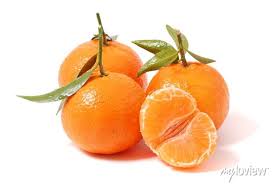 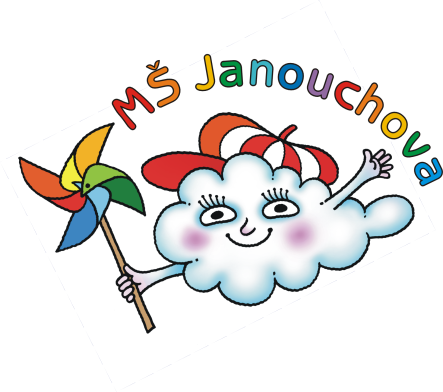 JÍDELNÍ LÍSTEKOD 19. 2. 2023 DO 23. 2. 2023STRAVA JE URČENA K OKAMŽITÉ SPOTŘEBĚ.ZMĚNA JÍDELNÍČKU JE VYHRAZENA.Pavla Maršálková			Helena Zímová		Šárka Ryšavávedoucí kuchařka			vedoucí kuchařka		vedoucí školní jídelnyjídelna Janouchova			jídelna ModletickáČerstvé ovoce, zelenina a bylinky jsou v jídelním lístku zvýrazněny modře.Dbáme na dodržování pitného režimu, po celý den je dětem nabízen mírně oslazený ovocný čaj a voda.PŘESNÍDÁVKAOBĚDSVAČINA19. 2.pomazánka z tuňáka, chléb, pomeranč, čaj s citrónem(1,4)polévka z červené čočkyrizoto se zeleninou, sypané sýrem, zelný salát, ovocný čaj(1,7,9)obložený chléb s plátkovým sýrem a rajčátkem, mléko(1,7)20. 2.celozrnný chléb, cuketová pomazánka s vejci, kapie, mléko(1,4,7)dýňový krém s kuskusemkuřecí závitek s mozzarelou a listovým špenátem, brambor, okurkový salát, ovocný čaj(1,7)houska, medové máslo, mandarinka, ovocný čaj(1)21. 2.obilné kuličky, banán, mléko(1,7)rybí polévka s houstičkouhovězí maso se zeleninou (paprika, rajče, cuketa) a cizrnou, bulgur, hruška, ovocný čaj(1,4,9)tmavá kostka, tvarohová pomazánka s kapií, kedlubna, čaj, mléko(1,7)22. 2.chléb, pomazánkové máslo, ředkvičky, mléko(1,7)brokolicová polévkavepřové maso na paprice, těstoviny, jablko, ovocný čaj(1,7)ovocný jogurt, rohlík, kiwi, ovocný čaj(1,7)23. 2.chléb, avokádová pomazánka s lučinou, rajčátko, mléko(1,7)zeleninová polévka s ovesnými vločkamilahůdková zelenina dušená na másle, brambor, ovocný salát s pomelem, ovocný čaj(1,9)makový závin, jablko, ovocný čaj(1)